Datenblatt für den Anschluss von Eigenerzeugungsanlagen(VDE-AR-N 4105:2011-08) für den Parallelbetrieb mit dem Niederspannungsnetz des VNB         (Anlage1 für „Anmeldung zum Anschluss an das Niederspannungsnetz“) für den Parallelbetrieb mit dem Mittelspannungsnetz des VNBDatenblatt für den Anschluss von Eigenerzeugungsanlagen(VDE-AR-N 4105:2011-08) für den Parallelbetrieb mit dem Niederspannungsnetz des VNB         (Anlage1 für „Anmeldung zum Anschluss an das Niederspannungsnetz“) für den Parallelbetrieb mit dem Mittelspannungsnetz des VNBDatenblatt für den Anschluss von Eigenerzeugungsanlagen(VDE-AR-N 4105:2011-08) für den Parallelbetrieb mit dem Niederspannungsnetz des VNB         (Anlage1 für „Anmeldung zum Anschluss an das Niederspannungsnetz“) für den Parallelbetrieb mit dem Mittelspannungsnetz des VNBDatenblatt für den Anschluss von Eigenerzeugungsanlagen(VDE-AR-N 4105:2011-08) für den Parallelbetrieb mit dem Niederspannungsnetz des VNB         (Anlage1 für „Anmeldung zum Anschluss an das Niederspannungsnetz“) für den Parallelbetrieb mit dem Mittelspannungsnetz des VNBDatenblatt für den Anschluss von Eigenerzeugungsanlagen(VDE-AR-N 4105:2011-08) für den Parallelbetrieb mit dem Niederspannungsnetz des VNB         (Anlage1 für „Anmeldung zum Anschluss an das Niederspannungsnetz“) für den Parallelbetrieb mit dem Mittelspannungsnetz des VNBDatenblatt für den Anschluss von Eigenerzeugungsanlagen(VDE-AR-N 4105:2011-08) für den Parallelbetrieb mit dem Niederspannungsnetz des VNB         (Anlage1 für „Anmeldung zum Anschluss an das Niederspannungsnetz“) für den Parallelbetrieb mit dem Mittelspannungsnetz des VNBDatenblatt für den Anschluss von Eigenerzeugungsanlagen(VDE-AR-N 4105:2011-08) für den Parallelbetrieb mit dem Niederspannungsnetz des VNB         (Anlage1 für „Anmeldung zum Anschluss an das Niederspannungsnetz“) für den Parallelbetrieb mit dem Mittelspannungsnetz des VNBDatenblatt für den Anschluss von Eigenerzeugungsanlagen(VDE-AR-N 4105:2011-08) für den Parallelbetrieb mit dem Niederspannungsnetz des VNB         (Anlage1 für „Anmeldung zum Anschluss an das Niederspannungsnetz“) für den Parallelbetrieb mit dem Mittelspannungsnetz des VNBDatenblatt für den Anschluss von Eigenerzeugungsanlagen(VDE-AR-N 4105:2011-08) für den Parallelbetrieb mit dem Niederspannungsnetz des VNB         (Anlage1 für „Anmeldung zum Anschluss an das Niederspannungsnetz“) für den Parallelbetrieb mit dem Mittelspannungsnetz des VNBDatenblatt für den Anschluss von Eigenerzeugungsanlagen(VDE-AR-N 4105:2011-08) für den Parallelbetrieb mit dem Niederspannungsnetz des VNB         (Anlage1 für „Anmeldung zum Anschluss an das Niederspannungsnetz“) für den Parallelbetrieb mit dem Mittelspannungsnetz des VNBDatenblatt für den Anschluss von Eigenerzeugungsanlagen(VDE-AR-N 4105:2011-08) für den Parallelbetrieb mit dem Niederspannungsnetz des VNB         (Anlage1 für „Anmeldung zum Anschluss an das Niederspannungsnetz“) für den Parallelbetrieb mit dem Mittelspannungsnetz des VNBDatenblatt für den Anschluss von Eigenerzeugungsanlagen(VDE-AR-N 4105:2011-08) für den Parallelbetrieb mit dem Niederspannungsnetz des VNB         (Anlage1 für „Anmeldung zum Anschluss an das Niederspannungsnetz“) für den Parallelbetrieb mit dem Mittelspannungsnetz des VNB1/(2)Form: E-0001-A120-2Datenblatt für den Anschluss von Eigenerzeugungsanlagen(VDE-AR-N 4105:2011-08) für den Parallelbetrieb mit dem Niederspannungsnetz des VNB         (Anlage1 für „Anmeldung zum Anschluss an das Niederspannungsnetz“) für den Parallelbetrieb mit dem Mittelspannungsnetz des VNBDatenblatt für den Anschluss von Eigenerzeugungsanlagen(VDE-AR-N 4105:2011-08) für den Parallelbetrieb mit dem Niederspannungsnetz des VNB         (Anlage1 für „Anmeldung zum Anschluss an das Niederspannungsnetz“) für den Parallelbetrieb mit dem Mittelspannungsnetz des VNBDatenblatt für den Anschluss von Eigenerzeugungsanlagen(VDE-AR-N 4105:2011-08) für den Parallelbetrieb mit dem Niederspannungsnetz des VNB         (Anlage1 für „Anmeldung zum Anschluss an das Niederspannungsnetz“) für den Parallelbetrieb mit dem Mittelspannungsnetz des VNBDatenblatt für den Anschluss von Eigenerzeugungsanlagen(VDE-AR-N 4105:2011-08) für den Parallelbetrieb mit dem Niederspannungsnetz des VNB         (Anlage1 für „Anmeldung zum Anschluss an das Niederspannungsnetz“) für den Parallelbetrieb mit dem Mittelspannungsnetz des VNBDatenblatt für den Anschluss von Eigenerzeugungsanlagen(VDE-AR-N 4105:2011-08) für den Parallelbetrieb mit dem Niederspannungsnetz des VNB         (Anlage1 für „Anmeldung zum Anschluss an das Niederspannungsnetz“) für den Parallelbetrieb mit dem Mittelspannungsnetz des VNBDatenblatt für den Anschluss von Eigenerzeugungsanlagen(VDE-AR-N 4105:2011-08) für den Parallelbetrieb mit dem Niederspannungsnetz des VNB         (Anlage1 für „Anmeldung zum Anschluss an das Niederspannungsnetz“) für den Parallelbetrieb mit dem Mittelspannungsnetz des VNBDatenblatt für den Anschluss von Eigenerzeugungsanlagen(VDE-AR-N 4105:2011-08) für den Parallelbetrieb mit dem Niederspannungsnetz des VNB         (Anlage1 für „Anmeldung zum Anschluss an das Niederspannungsnetz“) für den Parallelbetrieb mit dem Mittelspannungsnetz des VNBDatenblatt für den Anschluss von Eigenerzeugungsanlagen(VDE-AR-N 4105:2011-08) für den Parallelbetrieb mit dem Niederspannungsnetz des VNB         (Anlage1 für „Anmeldung zum Anschluss an das Niederspannungsnetz“) für den Parallelbetrieb mit dem Mittelspannungsnetz des VNBDatenblatt für den Anschluss von Eigenerzeugungsanlagen(VDE-AR-N 4105:2011-08) für den Parallelbetrieb mit dem Niederspannungsnetz des VNB         (Anlage1 für „Anmeldung zum Anschluss an das Niederspannungsnetz“) für den Parallelbetrieb mit dem Mittelspannungsnetz des VNBDatenblatt für den Anschluss von Eigenerzeugungsanlagen(VDE-AR-N 4105:2011-08) für den Parallelbetrieb mit dem Niederspannungsnetz des VNB         (Anlage1 für „Anmeldung zum Anschluss an das Niederspannungsnetz“) für den Parallelbetrieb mit dem Mittelspannungsnetz des VNBDatenblatt für den Anschluss von Eigenerzeugungsanlagen(VDE-AR-N 4105:2011-08) für den Parallelbetrieb mit dem Niederspannungsnetz des VNB         (Anlage1 für „Anmeldung zum Anschluss an das Niederspannungsnetz“) für den Parallelbetrieb mit dem Mittelspannungsnetz des VNBDatenblatt für den Anschluss von Eigenerzeugungsanlagen(VDE-AR-N 4105:2011-08) für den Parallelbetrieb mit dem Niederspannungsnetz des VNB         (Anlage1 für „Anmeldung zum Anschluss an das Niederspannungsnetz“) für den Parallelbetrieb mit dem Mittelspannungsnetz des VNB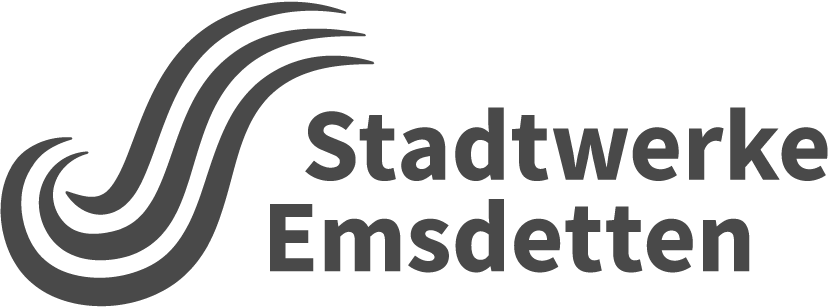 AnlagenanschriftAnlagenanschriftAnlagenanschriftAnlagenanschriftAnlagenanschriftAnlagenanschriftAnlagenanschriftMoorbrückenstraße 30 • 48282 EmsdettenTelefon: 02572 2020Moorbrückenstraße 30 • 48282 EmsdettenTelefon: 02572 2020Moorbrückenstraße 30 • 48282 EmsdettenTelefon: 02572 2020Moorbrückenstraße 30 • 48282 EmsdettenTelefon: 02572 2020Moorbrückenstraße 30 • 48282 EmsdettenTelefon: 02572 2020Moorbrückenstraße 30 • 48282 EmsdettenTelefon: 02572 2020Straße und Haus Nr. Straße und Haus Nr. Straße und Haus Nr. Straße und Haus Nr. Straße und Haus Nr. Straße und Haus Nr. Straße und Haus Nr. PLZ / OrtAntragsteller / BetreiberAntragsteller / BetreiberAntragsteller / BetreiberAntragsteller / BetreiberAntragsteller / BetreiberAntragsteller / BetreiberAntragsteller / BetreiberErrichter der AnlageErrichter der AnlageVor- und Nachname bez. FirmennameVor- und Nachname bez. FirmennameVor- und Nachname bez. FirmennameVor- und Nachname bez. FirmennameVor- und Nachname bez. FirmennameVor- und Nachname bez. FirmennameVor- und Nachname bez. FirmennameFirmennameRegistergericht / Registernummer (Firma)Registergericht / Registernummer (Firma)Registergericht / Registernummer (Firma)Geburtsdatum (Privatpersonen)Geburtsdatum (Privatpersonen)Registergericht / Registernummer (Firma)Straße / HausnummerStraße / HausnummerStraße / HausnummerPLZ / OrtPLZ / OrtStraße und Haus Nr.PLZ / OrtPLZ / OrtTelefonTelefonTelefonFaxFaxTelefonFaxFaxE-MailE-MailE-MailE-MailE-MailE-MailE-MailE-MailE-MailE-MailE-MailDatumUnterschriftUnterschriftName in Druckschrift1.ErzeugungsanlageErzeugungsanlageErzeugungsanlageErzeugungsanlageErzeugungsanlageErzeugungsanlageErzeugungsanlageErzeugungsanlageErzeugungsanlageErzeugungsanlageErzeugungsanlageErzeugungsanlageErzeugungsanlage Solarmodule  sonstige Anlage Solarmodule  sonstige Anlage Solarmodule  sonstige Anlage Solarmodule  sonstige Anlage Solarmodule  sonstige Anlage Wechselrichter Wechselrichter Wechselrichter Wechselrichter WechselrichterHersteller:Hersteller:Typ:Typ:Anzahl (Stück):Anzahl (Stück):Einzelleistung in Wp:Einzel Nennwirkleistung in kW:Einzel Nennwirkleistung in kW:Spitzenlast des Solargenerators in kWp:Spitzenlast des Solargenerators in kWp:Summe Nennwirkleistung in kW:Summe Nennwirkleistung in kW:Netzeinspeisung:   einphasig     zweiphasig     dreiphasigNetzeinspeisung:   einphasig     zweiphasig     dreiphasigNetzeinspeisung:   einphasig     zweiphasig     dreiphasigNetzeinspeisung:   einphasig     zweiphasig     dreiphasigNetzeinspeisung:   einphasig     zweiphasig     dreiphasig2.Energiequelle der Eigenerzeugungsanlage:Energiequelle der Eigenerzeugungsanlage:Energiequelle der Eigenerzeugungsanlage:Energiequelle der Eigenerzeugungsanlage:Energiequelle der Eigenerzeugungsanlage:Energiequelle der Eigenerzeugungsanlage:Energiequelle der Eigenerzeugungsanlage:Energiequelle der Eigenerzeugungsanlage: Wind Wind Wind Kraft-Wärme-Kopplung (BHKW) Kraft-Wärme-Kopplung (BHKW) Kraft-Wärme-Kopplung (BHKW) „Stall“ „Stall“Erdgas mit monovalenter Betriebsweise mit monovalenter Betriebsweise „Pitch“ „Pitch“BiogasBiogas Sonne Sonne SonneÖlÖl 3.NetzeinspeisungNetzeinspeisungNetzeinspeisung Asynchrongenerator Synchrongenerator Wechselrichter4.Betriebsweise der EigenerzeugungsanlageBetriebsweise der Eigenerzeugungsanlage Volleinspeisung Inselbetrieb Eigenverbrauch Motorischer Anlauf vorgesehen5.Blindleistungskompensation der KundenanlageBlindleistungskompensation der KundenanlageBlindleistungskompensation der KundenanlageBlindleistungskompensation der Kundenanlage nicht vorhanden vorhanden mitkVAr6.Technische Daten der EigenerzeugungsanlageTechnische Daten der EigenerzeugungsanlageTechnische Daten der EigenerzeugungsanlageTechnische Daten der EigenerzeugungsanlageTechnische Daten der EigenerzeugungsanlageTechnische Daten der EigenerzeugungsanlageTechnische Daten der EigenerzeugungsanlageTechnische Daten der EigenerzeugungsanlageTechnische Daten der EigenerzeugungsanlageTechnische Daten der EigenerzeugungsanlageTechnische Daten der EigenerzeugungsanlageTechnische Daten der EigenerzeugungsanlageMax. Wirkleistung PEmax in kWMax. Wirkleistung PEmax in kWMax. Scheinleistung SEmax in KVAMax. Scheinleistung SEmax in KVAMax. Scheinleistung SEmax in KVANennspannung (AC) Un in VNennspannung (AC) Un in VBemessungsstrom (AC) Ir in ABemessungsstrom (AC) Ir in AKurzschlussstrom Ik in kAKurzschlussstrom Ik in kAAnlaufstrom Ia in AAnlaufstrom Ia in A Wechselrichter vorhanden Wechselrichter vorhanden Wechselrichter vorhanden Wechselrichter vorhanden Wechselrichter vorhanden Wechselrichter vorhanden selbstgeführt; Pulsfrequenz  in kHz selbstgeführt; Pulsfrequenz  in kHz netzgeführt; Pulszahl netzgeführt; PulszahlOberschwingungsströmeOberschwingungsströmeOberschwingungsströmeOberschwingungsströmeOberschwingungsströmeOberschwingungsströmeOberschwingungsströme  Ströme nach DIN EN 61000-3-2 (VDE 0838-2)       bzw. DIN EN 61000-3-12 (VDE 0838-12)  Ströme nach DIN EN 61000-3-2 (VDE 0838-2)       bzw. DIN EN 61000-3-12 (VDE 0838-12)  Ströme nach DIN EN 61000-3-2 (VDE 0838-2)       bzw. DIN EN 61000-3-12 (VDE 0838-12)  Ströme nach DIN EN 61000-3-2 (VDE 0838-2)       bzw. DIN EN 61000-3-12 (VDE 0838-12)  Ströme nach DIN EN 61000-3-2 (VDE 0838-2)       bzw. DIN EN 61000-3-12 (VDE 0838-12)  Ströme nach DIN EN 61000-3-2 (VDE 0838-2)       bzw. DIN EN 61000-3-12 (VDE 0838-12)  Ströme nach DIN EN 61000-3-2 (VDE 0838-2)       bzw. DIN EN 61000-3-12 (VDE 0838-12) nach beigefügter Anlage nach beigefügter Anlage nach beigefügter Anlage nach beigefügter Anlage nach beigefügter AnlageCheckliste für die benötigten Unterlagen zur Antragsstellung siehe Rückseite!!!Checkliste für die benötigten Unterlagen zur Antragsstellung siehe Rückseite!!!Checkliste für die benötigten Unterlagen zur Antragsstellung siehe Rückseite!!!Checkliste für die benötigten Unterlagen zur Antragsstellung siehe Rückseite!!!Checkliste für die benötigten Unterlagen zur Antragsstellung siehe Rückseite!!!Checkliste für die benötigten Unterlagen zur Antragsstellung siehe Rückseite!!!Checkliste für die benötigten Unterlagen zur Antragsstellung siehe Rückseite!!!Checkliste für die benötigten Unterlagen zur Antragsstellung siehe Rückseite!!!Checkliste für die benötigten Unterlagen zur Antragsstellung siehe Rückseite!!!Checkliste für die benötigten Unterlagen zur Antragsstellung siehe Rückseite!!!Checkliste für die benötigten Unterlagen zur Antragsstellung siehe Rückseite!!!Checkliste für die benötigten Unterlagen zur Antragsstellung siehe Rückseite!!!Datenblatt für den Anschluss von EigenerzeugungsanlagenDatenblatt für den Anschluss von EigenerzeugungsanlagenDatenblatt für den Anschluss von EigenerzeugungsanlagenDatenblatt für den Anschluss von Eigenerzeugungsanlagen2/(2)Form: E-0001-A1Datenblatt für den Anschluss von EigenerzeugungsanlagenDatenblatt für den Anschluss von EigenerzeugungsanlagenDatenblatt für den Anschluss von EigenerzeugungsanlagenDatenblatt für den Anschluss von EigenerzeugungsanlagenMoorbrückenstraße 30 • 48282 EmsdettenTelefon: 02572 2020Moorbrückenstraße 30 • 48282 EmsdettenTelefon: 02572 2020Moorbrückenstraße 30 • 48282 EmsdettenTelefon: 02572 2020Moorbrückenstraße 30 • 48282 EmsdettenTelefon: 02572 20201.Checkliste benötigte Unterlagen zur AntragsstellungCheckliste benötigte Unterlagen zur Antragsstellung1.1Anmeldung und Anschluss an das  Nieder-/Mittelspannungsnetz1.2Lageplan mit Bezeichnung, Grundstücksgrenzen und Aufstellungsort der Eigenerzeugungsanlage1.3Datenblatt für den Anschluss von Eigenerzeugungsanlagen (Siehe VDE AR-N 4105  / E-0001-A1 )1.4Konformitätsnachweis für die Erzeugungseinheit  (siehe VDE AR-N 4105 Vordruck G.2)1.5Konformitätsnachweis für den  NA-Schutz   (siehe VDE-AR-N 4105)1.6Übersichtsschaltplan  ab Netzanschluss beigefügt (inkl. Anordnung der Mess- und Schutzeinrichtungen)1.7Angaben zu den geplanten Wechselrichtern (Datenblatt mit Produktbeschreibung, gültige Konformitätserklärung und Nachweis über die Erfüllung der VDEW-Vorgaben für Schalteinrichtungen)1.8Angaben zu den geplanten Solarmodulen  (Datenblatt mit Produktbeschreibung, gültige Konformitätserklärung)1.9Messkonzept1.10Formular Bundesnetzagentur EEG Kopie der Meldebestätigung durch die Bundesnetzagentur (BNetzA)2.Checkliste benötigte Unterlagen zur Inbetriebsetzung (zusätzlich zu Punkt 1)Checkliste benötigte Unterlagen zur Inbetriebsetzung (zusätzlich zu Punkt 1)2.1Inbetriebsetzungsantrag (Siehe VDE AR-N 4105 / E-0001-A9) 2.2Protokoll für die Schutzeinstellung von Eigenerzeugungsanlagen2.3Ggf. Prüfbericht „Messung der elektrischen Eigenschaften einer Windenergieanlage“